INDICAÇÃO Nº 9105/2017Sugere ao Poder Executivo Municipal que proceda a manutenção das ruas do Vale das Cigarras principalmente da Rua Orlando Bragalha, neste município.Excelentíssimo Senhor Prefeito Municipal, Nos termos do Art. 108 do Regimento Interno desta Casa de Leis, dirijo-me a Vossa Excelência para sugerir ao setor competente que proceda a manutenção das ruas do Vale das Cigarras principalmente da Rua Orlando Bragalha, neste município.  Justificativa:Fomos procurados por moradores do referido bairro solicitando essa providencia, pois, segundo eles da forma que se encontra está causando transtornos, dificultando o acesso e podendo danificar os veículos, sendo de extrema importância à realização dos serviços pelo Poder Público.Plenário “Dr. Tancredo Neves”, em 05 de dezembro de 2017.Joel do Gás                                                      -Vereador-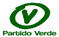 